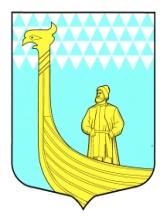                                                      АДМИНИСТРАЦИЯМУНИЦИПАЛЬНОГО ОБРАЗОВАНИЯВЫНДИНООСТРОВСКОЕ СЕЛЬСКОЕ ПОСЕЛЕНИЕВОЛХОВСКОГО МУНИЦИПАЛЬНОГО  РАЙОНАЛЕНИНГРАДСКОЙ  ОБЛАСТИП О С Т А Н О В Л Е Н И Едер.Вындин ОстровВолховского района, Ленинградской областиот « 10 »  января 2024 года                                                                         № 6О проведении работ по благоустройству, озеленению и экологической безопасности населенных пунктов муниципального образования Вындиноостровское сельское поселение Волховского муниципального района Ленинградской области	В целях  повышения уровня благоустройства, внешнего облика и санитарного состояния населенных пунктов и административного центра муниципального образования Вындиноостровское сельское поселение, организаций и строительных объектовпостановляю:1. Утвердить состав комиссии по благоустройству, согласно приложению 1.2. Утвердить план мероприятий по благоустройству и санитарной очистке населенных пунктов, согласно приложению 2.3. Руководителям предприятий, организаций, сфер обслуживаний, учреждений проводить субботники на закрепленных территориях. 4. Контроль, за исполнением данного распоряжения оставляю за собой.Глава администрацииМО Вындиноостровское СП                                                         Е.В.ЧеремхинаУТВЕРЖДЕНпостановлением главы администрации МО Вындиноостровское СПот « 10 »  января 2024 года № 6(приложение 1)СОСТАВКомиссии по благоустройству, озеленению и экологической безопасности населенных пунктов и административного центра муниципального образования Вындиноостровское сельское поселение Волховского муниципального района Ленинградской областиПредседатель комиссии:Алексашкин Эдуард Сергеевич – глава муниципального образованияЗаместитель председателяЧеремхина Екатерина Владимировна – глава администрацииЧлены комиссии:Семенова И.А. – специалист администрацииДмитриева Т.В. – специалист администрацииКоноплёва М.А. – специалист администрации                                                                                                               УТВЕРЖДЕНпостановлением главы администрации МО Вындиноостровское СПот  «10» января   2024 года № 6(приложение 2)ПЛАН работ по благоустройству, озеленению и экологической безопасности населенных пунктов и административного центра МО Вындиноостровское сельское поселение№ п/пНаименование мероприятияСрок исполненияОтветственный1.Организационно-информационные мероприятия1.Организационно-информационные мероприятия1.Организационно-информационные мероприятия1.Организационно-информационные мероприятия1.1.Обращения к населению муниципального образования  через объявления, агитацию для принятия участия в общественных работах по уборке придомовых территорий жилфонда, территорий детских площадок,  юридическим лицам, ИП, владельцам частных домов для уборки своих территорий Апрель-май Администрация1.3.Работа с населением через старост населенных пунктов, проживающим в частном жилом фонде по привлечению к участию в мероприятиях по благоустройству дворовых территорийМай - июнь АдминистрацияСтаросты населенных пунктовобщественные советы1.3.Проведение рейдов с проверкой на территории, закрепленные за предприятиями, учреждениями, организациями, в населенные пункты деревеньМай-июньАдминистрация1.4.Проведение обще-поселенческих субботников по улучшению санитарного состояния  и озеленения Апрель-май-июньАдминистрацияСтаросты населенных пунктовОбщественные советы2. Мероприятия по санитарной очистке территорий  поселения 2. Мероприятия по санитарной очистке территорий  поселения 2. Мероприятия по санитарной очистке территорий  поселения 2. Мероприятия по санитарной очистке территорий  поселения 2.1Санитарная    очистка территорий закрепленной за предприятиями, организациями, учреждениями по самостоятельным планамАпрель-май-июньРуководители предприятий2.2.Уборка и благоустройство братских захоронений, гражданских кладбищ, озеленениеАпрель – май-июнь Администрация2.3.Проведение работ по выявлению несанкционированных свалок в границах населенных пунктовАпрель-май-июнь администрация, руководители предприятий, учреждений2.6.Проведение работ по благоустройству дворовых территорий с привлечением населенияМай-июнь администрация руководители предприятий учреждений2.7.Проведение работ по озеленению (посадка цветов, деревьев), территории, побелка деревьев деревни Вындин Остров  Апрель-май-июньАдминистрация, руководители предприятий, организаций, учреждений2.8.Проведение работ по окашиванию территории муниципального образования (АЦ)Весь периодАдминистрацияСтаросты населенных пунктовОбщественные советы2.9.Проведение работ по уходу за цветочными клумбами: посадка рассады, прополка, поливка цветов, обустройство клумбВесь периодАдминистрация2.10.Благоустройство футбольного поля, прикатка, окашиваниеВесь периодАдминистрация